Скоро в детский садПодготовка ребенка к поступлению в дошкольное образовательное учреждениеЛучшим периодом года для поступления в детский сад (детские ясли) считается конец августа – начало сентября.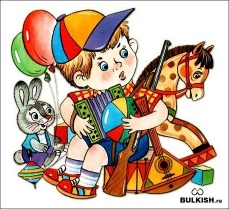      В это время у ребенка имеется естественная закаленность, запас витаминов; к тому же дети из уже сформированных групп за лето отвыкли друг от друга, и новому ребенку легче завести друзей, программы занятий только начинаются, роста простудной заболеваемости еще нет. Подготовка детей к поступлению в ДОУ должна начинаться не позднее чем за 6 месяцев до этого.Педиатру необходимо составить план подготовки и в форме 112/у в листе уточненных диагнозов поставить отметку о начале мероприятий. А в идеале, за 1 месяц до поступления в ДОУ проводятся профилактические осмотры детей врачами.     Это врачи: офтальмолог, невролог, отоларинголог, хирург-ортопед, стоматолог, участковый педиатр и логопед (для детей от 3 лет). По показаниям ребенок должен быть осмотрен и другими специалистами.     Лабораторное исследование включает клинический анализ крови, общий анализ мочи, анализ кала на яйца глистов и простейшие. В период подготовки, в соответствии с календарем профилактических прививок, продолжается вакцинация ребенка, однако, планируя ее, педиатр должен помнить о том, что целесообразноначать посещение ДОУ не ранее чем через месяц после последней прививки.     По результатам осмотров проводятся лечебно-профилактические и реабилитационные мероприятия, оформляется эпикриз для ДОУ с комплексной оценкой здоровья, указанием прогноза адаптации, рекомендациями на период адаптации по режиму дня, питанию, физическому воспитанию и закаливанию.Обязательным этапом подготовки ребенка является гигиеническое обучение родителей.     Родители должны знать о важности постепенного и заблаговременного (хотя бы за 2–3 недели до поступления) перевода ребенка на режим дня, аналогичный режиму ДОУ, введения в рацион питания блюд и продуктов, используемых там. Учитывая важную роль белков и витаминов (особенно группы В) в приспособительных реакциях детей, следует обратить внимание родителей на качество детского питания. У детей с неблагоприятным прогнозом адаптации за 3–4 недели до поступления в ДОУ рекомендуется увеличить на 10–15% возрастную норму содержания белков в суточном рационе, обязательно также использование йодированной соли.     Следует подчеркнуть необходимость формирования у ребенка навыков самообслуживания (самостоятельный прием пищи, одевание, пользование горшком, мытье рук и умывание). Для облегчения адаптации ребенка к детскому коллективу рекомендуются прогулки и игры совместно с другими детьми, посещение групповых занятий, участие в детских коллективных мероприятиях.     Если ребенок, поступающий в ДОУ, уже способен к речевому общению, следует рекомендовать родителям проводить с ним беседы о поступлении в детское учреждение. В этих беседах необходимо подчеркивать, что родители по-прежнему любят ребенка, а он уже стал большой, многому научился, и будет ходить (как и взрослые) на «работу», помогая им. Возможность посещать детский сад должна подаваться как нечто важное и значительное. Можно почитать малышу книжки о ребятах в детском саду, поиграть в детский сад, сходить туда на «День открытых дверей». Ни в коем случае нельзя пугать детским садом и показывать свою тревогу и обеспокоенность.